О признании утратившим силуВ соответствии статьи 16 Федерального закона от 05.04.2013 № 44-ФЗ «О контрактной системе в сфере закупок товаров, работ, услуг для обеспечения государственных и муниципальных нужд», Администрация Борковского сельского поселения Демидовского района Смоленской областиПОСТАНОВЛЯЕТ:1.  Признать утратившим силу:1.1. Постановление Администрации Борковского сельского поселения Демидовского района Смоленской области от 10.02.2019 № 9 «Об утверждении Порядка формирования, утверждения и ведения планов-графиков закупок товаров, работ, услуг для обеспечения муниципальных нужд Борковского сельского поселения Демидовского района Смоленской области».1.2. Постановление Администрации Борковского сельского поселения Демидовского района Смоленской области от 18.06.2018  № 16 «О внесении изменений в Порядок формирования, утверждения и ведения планов-графиков закупок товаров, работ, услуг для обеспечения муниципальных нужд Борковского сельского поселения Демидовского района Смоленской области».1.3. Постановление Администрации Борковского сельского поселения Демидовского района Смоленской области от 16.11.2018  № 42 «О внесении изменений в Порядок формирования, утверждения и ведения планов-графиков закупок товаров, работ, услуг для обеспечения муниципальных нужд Борковского сельского поселения Демидовского района Смоленской области».2. Настоящее постановление вступает в силу с 1 января 2020 года.Глава муниципального образования Борковского сельского поселения Демидовского района Смоленской области		                      С.В. Дмитриев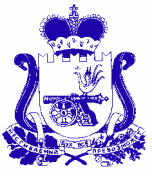 АДМИНИСТРАЦИЯ  БОРКОВСКОГО СЕЛЬСКОГО ПОСЕЛЕНИЯ ДЕМИДОВСКОГО РАЙОНА СМОЛЕНСКОЙ ОБЛАСТИП О С Т А Н О В Л Е Н И Еот  26.12.2019     №36